السيرة الذاتية (العلمية)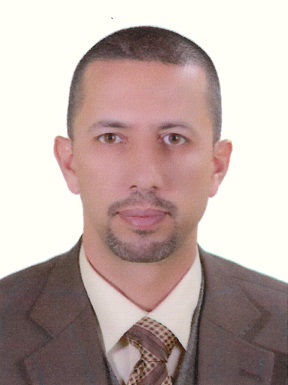 الاســــــــــــــــم :  احسان عمر محمد سعيد أحمد الحديثي   المواليـــــــــــــد : الانبار – حديثة 17/8/1972الشــــــــــــــهادة : دكتــــــوراه اللقب العلمي   :    اســــــــــــــــتاذ (أول من حصل على مرتبة الاستاذية في تخصص طرائق تدريس القران الكريم والتربية الاسلامية في العراق في 1/3/2013 من جامعة بغداد)العنوان الوظيفي : اســـتاذ / الدرجة الاولى (المرحلة الثانية)مستشار تربوي (وزارة التربية) 2015_2017التـخـصــص العام    :   فلسفة تربية في طرائق التدريس التـخـصــص الدقيق: طرائق تدريس القرآن الكريم والتربية الاسلاميةعنوان العمـل    :    جامعة بغداد كلية/ التربية للبنات / قسم العلوم التربوية والنفسيةالهاتف : 07906822444           07712363005الاميل: ihsan.omer@gmail.com         dr_ihsan72@yahoo.com         أولاً: المؤهلات العلمية : بكالوريوس علوم اسلامية/ جامعة بغداد/ كلية العلوم الاسلامية/ 1993_1994ماجستير فلسفة تربية في طرائق تدريس التربية الاسلامية/ جامعة بغداد/ كلية التربية /إبن رشد/2000مدكتوراه فلسفة تربية في طرائق تدريس التربية الاسلامية/ جامعة بغداد/ كلية التربية /إبن رشد/2004مثانيا: التدريس :الدراسة الاولية البكلوريوس تدريس العديد من المقررات الدراسية : (المناهج وطرائق التدريس، التطبيقات التربوية، اسس التربية، الادارة الصفية والاشراف التربوي، المنهاج والكتاب المدرسي، طرائق تدريس السيرة النبوية الشريفة، طرائق تدريس الفقه الاسلامي، طرائق تدريس الحديث النبوي الشريف، طرائق تدريس السيرة النبوية الشريفة)الاشراف على بحوث التخرج الدراسات العليا:تدريس مقرر الاتجاهات الحديثة في طرائق تدريس التربية الاسلاميةالاشراف على (9) رسائل ماجستيرتقويم علمي لرسائل ماجستير  واطاريح دكتوراهرئاسة وعضوية العديد من مناقشات طلبة الماجستير والدكتوراةثالثا: الأنشطة العلمية . (10) مؤتمرات دوليةالمؤتمر الدولي: التنمية البشرية والأمن في عالم متغير عمان / الاردن 2007 جامعة طفيلة البحث الموسوم: (التحديات المستقبلية التي تواجه التعليم العالي وأثرها في واقع التنمية البشرية ومستقبلها)مؤتمر تعليم الكبار ونهضة مصر20_22/9/2011 جمهورية مصر البحث الموسوم: (مساهمة طلبة الجامعات العراقية في تحقيق الاهداف الانمائية في محو الامية وتعليم الكبار في العراق)المؤتمر الدولي : دور المرأة في بناء السلام والمصالحة 27_28/1/2011 العراق (اقليم كردستان /اربيل) تقديم دليل تدريبي على هامش وقائع المؤتمر حول : (التربية والتعليم بناء المواطنة وتحقيق السلم المجتمعي)المؤتمر الدولي الخامس جامعة كربلاء كلية التربية الاساسية 13_14 /11 / 2012 العراق / كربلاء البحث الموسوم: (مساهمة طلبة كليات التربية في محو الامية وتعليم الكبار اقسام علوم القرآن والتربية الاسلامية انموذجا)المؤتمر الدولي: المؤتمر الدولي العلمي الخامس كلية التربية الاساس / العراق جامعة بابل 13_14/11/2012 البحث الموسوم: (مشكلات تدريس مادة تلاوة القرآن الكريم وحفظه من وجهة نظر تدريسي المادة والطالبات ووضع الحلول اللازمة لها)المؤتمر العالمي الثاني عشر للندوة العالمية للشباب الإسلامي / مراكش 29يناير 2015 البحث الموسوم: (التربية والتعليم العالي في العراق الضمانات والحقوق مفتاح التنمية وتحقيق السلام)مؤتمر الدراسات الاجتماعية الشارقة 17 - 19  أبريل  2018 البحث الموسوم: (السياسات التربوية المستقبلية في العراق ودورها في تحقيق أهداف التنمية المستدامة 2030)المؤتمر العلمي الدولي الاول للعلوم الانسانية (بابير) جامعة الانيا كيكوبات التركية (حكومية) تركيا 13- 15 ابريل 2018 البحث الموسوم: (​المشاركة المجتمعية في بناء المدارس ورياض الاطفال)المؤتمر الدولي القيمي الثاني : مؤتمر الهندسة القيمية، حزيران  2018 تركيا /اسطنبول البحث الموسوم: (السياسات المستقبلية للتعليم العالي والبحث العلمي في العراق في ضوء اهداف التنمية المستدامة 2030)المؤتمر الدولي لنقابة الاكاديميين في العراق / دهوك 2019المشاركة ببحوث واوراق بحثية في (45) مؤتمر وندوة علمية في العراق من ابرزها: المؤتمر العلمي الاول جامعة بغداد - كلية التربية للبنات (القرآن الكريم وعلومه) 2001 (بحث)المؤتمر العلمي الثاني جامعة بغداد - كلية التربية للبنات (وما زال القرآن الكريم النبع الصافي لعلوم الحياة كلها)2002 (بحث) المؤتمر العلمي الثالث جامعة بغداد - كلية التربية للبنات (إن هذا القرآن يهدي للتي هي أقوم) 2005 (بحث)المؤتمر العلمي الخامس كلية التربية الاساس الجامعة المستنصرية (التربية والتعليم عطاء دائم) 2005(بحث)المؤتمر العلمي الاول لحدة بحوث المرأة 2009 جامعة بغداد - كلية التربية للبنات (المرأة العراقية ودورها الحضاري الراهن) (بحث)المناهج وطرائق التدريس22/5/2009 بغداد / التربية للبنات (ورقة عمل) المؤتمر السنوي الرابع كلية الاداب الجامعة العراقية 24_25/3/2015 (بحث)جلسة استماع قانون الكليات الاهلية23/4/2011 مجلس النواب العراقي (ورقة توصية سياسية)جلسة استماع قانون قانون الخدمة الجامعية3/5/2011 مجلس النواب العراقي (ورقة عمل)ندوة علمية : فلسفة التربية وتحديات الواقع في العراق31/5/2011 جامعة بغداد/مركز الدراسات التربوية والابحاث النفسية (ورقة عمل) ندوة علمية :جودة التعليم في الجامعات العراقية، كلية التربية للبنات جامعة بغداد (ورقة عمل)ندوة علمية: تقويم قانون الخدمة الجامعية 26/5/2011 جامعة بغداد/كلية التربية الرياضية (ورقة عمل)ندوة علمية : فلسفة التربية وتحديات الواقع في العراق 31/5/2011 ، جامعة بغداد/مركز الدراسات التربوية والابحاث النفسية.ورشة عمل : سياسات البحث العلمي، 6/7/ 2011، لجنة التعليم العالي والبحث العلمي / مجلس النواب العراقيالمؤتمر الثاني لبيت الخبرة العراقي :برلمان فاعل ركيزة للإصلاح والبناء، 7/7/2011 ، مجلس النواب العراقي، (ورقة بحثية)مؤتمر (( التربية والتعليم وتحديات الواقع المعاصر)) 22/ 4/2012 الجامعة العراقية /كلية التربية للبنات (بحث)المؤتمر السنوي الاول :بالاسهامات العلمية نواجه التحديات الصعبة25/ 4/2012 جامعة كربلاء /كلية التربية للعلوم الانسانية (بحث)ورشة عمل:الادارة الناجحة للكليات 8 / 7/ 2012 لجنة التعليم العالي والبحث العلمي / مجلس النواب العراقي ورقة عمل المؤتمر الدولي :  المؤتمر الدولي العلمي الخامس كلية التربية الاساس /جامعة بابل 13_14/11/2012 (بحث)ندوة علمية : نحو فلسفة تربوية تستلهم  الموروث الحضاري وتستجيب لمتطلبات العصر جامعة بغداد/مركز الدراسات التربوية والابحاث النفسية18/03/2013 بحثالمؤتمر التربوي الثاني :التعليم الجامعي وسبل الارتقاء به كلية التربية للبنات الجامعة العراقية 3_4/ 04/2013 عضو اللجنة العلمية ورئيس الجلسة الاولى للمؤتمر ومشاركة في (بحث) الجلسة الثانيةالمؤتمر العلمي السنوي الثاني جامعة كربلاء/كلية التربية للعلوم الانسانية24/04/2013 (بحث)المؤتمر السنوي الرابع كلية الاداب الجامعة العراقية24_25/3/2015 بحثالمؤتمر التربوي الثالث كلية التربية للبنات الجامعة العراقية 15_16/4/2015 (بحث)المؤتمر العلمي الثاني: دور التعليم في التنشئة وبناء المجتمع ومناهضة الارهاب والطائفية، ديوان الوقف السني 7_8/11/2015  (بحث)المؤتمر العلمي الثاني لمركز الرتوة 2015 بغداد (بحث)المؤتمر العلمي الاول لوزارة التخطيط 24 تشرين الثاني 2016(العراق 2030 المستقبل الذي نصبو اليه) (بحث)مؤتمر مركز البيان الثاني 2018 بغداد (بحث) تم اختيار (13) بحث للالقاء من بين 134 بحث مشارك في المؤتمر وحصل على افضل بحث .مؤتمر كلية التربية للبنات 2019 (بحث) الموسوم : ( الجودة الاعتماد الاكاديمي قراءة في الاستراتيجة الوطنية للتربية والتعليم)القاء بحث خلال حفل اطلاق التقرير السنوي  لمركز البيان للدراسات والتخطيط  حول التربية والتعليم من اجل تنمية مستدامة بعنوان : التعليم قبل الجامعي في العراق : مسار ينتظر الانجاز(11) ورشة عمل دولية واقليمية وعربيةالمشاركة في الدورة المتقدمة لتدريب اساتذة الجامعات العراقية في مجال في الديمقراطية وحقوق الانسان والحريات العامة والحوكمة الرشيدة // في المملكة الاردنية الهاشمية بالتنسيق مع مركز البدائل في جمهورية مصر العربية 31/5-9/6/ 2008مالمشاركة في دورة تدريب الاكاديميين العراقييين على اليات ومهارات العمل البرلماني /بيروت 7-15/ 3 / 2009م.ورشة العمل الخاصة بتطوير الاستراتيجية الوطنية للتعليم في العراق عمان /الاردن للمدة من 3-5 /12 / 2008م.المشاركة في ورشة العمل الخاصة بوضع خيارات السياسات التربوية للمدة من 14_22/10/2009م عمان /الاردن. المشاركة في ورشة العمل الخاصة بتحديد الاهداف والبرامج ضمن اعداد الاستراتيجية الوطنية للتربية والتعليم في العراق للمدة من 13_18/2/2010م عمان /الاردن.المشاركة في ورشة العمل الخاصة التخطيط الستراتيجي والتنفيذي للمدة من 19 _ 27 / 2/ 2010 لبنان/ بيروت.المشاركة في مشروع (التوجه نحو بناء مؤسسة لدعم اعضاء البرلمان العراقي) للمدة من 28/3 _ 3/4/ 2010 المملكة المتحدة/ لندن.المشاركة في ورشة العمل الخاصة فن كتابة التوصية السياسية وطريقة تقديمها لاعضاء البرلمان العراقي للمدة 3_ 9/7/2010 م بيروت/ لبنان .المشاركة في ورشة العمل الخاصة بـ (نحو بناء بيت خبرة برلماني في العراق للمدة 19_22/9/2010 م بيروت/ لبنان.المشاركة في ورشة العمل الخاصة بالمركز الوطني للمناهج والتقويم عمان 2016.المشاركة في ورشة العمل الخاصة بتنمية الطفولة في الشرق الاوسط الكويت شباط 2017المشاريع المقترحة لقوانين او تعديل قوانين مقدمة الى مجلس النواب العراقي قانون الخدمة الجامعية رقم (23) لسنة 2008 الواقع والمأمول .مقترح قانون المدارس الأهلية في العراق جدلية النظام وفاعلية القانون.نحو قانون للحريات الاكاديمية في الجامعات والمعاهد العراقية ركيزة فاعلة للابداع المعرفي واحتراما حقيقيا لحقوق الإنسان. نحو قانون ((البحث العلمي في العراق))وجهة مستقبلية واعدةنحو قانون (( هيئة رعاية العلماء والمبدعين في العراق)) قانون الالقاب العلمية في العراق قانون الجامعات والكليات الاهلية المرقم بـ (13) لسنة 1996في العراق  رؤية واقعية مستقبلية تفعيل مقترح قانون رقم (   ) لسنة 2007 تمليك قطع أراضي سكنية لأساتذة الجامعاتقانون طابع إقرأ لبناء المدارس ورياض الاطفال البحوث المنشورة(24) بحث منشور في مجلات علمية محكمة  محلية وعربية ومؤتمرات عالمية.الفكر التربوي لدى جمال الدين الأفغاني العدد (47) مجلة الأستاذ / كلية التربية ابن رشد للعام 2002م.تقويم الأسئلة الصفية الشفوية لدى طلبة أقسام طرائق تدريس القرآن الكريم والتربية الاسلامية المطبقين في مادة التربية الاسلامية العدد (54) مجلة الأستاذ / كلية التربية ابن رشد للعام 2005مالتحديات التي تواجه إعداد مدرسي التربية الإسلامية وسبل تطويعها في ضوء النظرية التربوية الإسلامية. وقائع المؤتمر العلمي الحادي عشر في كلية التربية الأساس – الجامعة المستنصرية للعام 2005. الصعوبات التي يواجهها طلبة أقسام طرائق تدريس القرآن الكريم والتربية الاسلامية في مادة طرائق تدريس فروع التربية الاسلامية العدد ( 10 ) مجلة مركز البحوث التربوية والنفسية- جامعة بغداد للعام 2006م.طرائق التدريس المستعملة من أعضاء الهيئة التدريسية في الاقسام المتناظرة في كليات التربية جامعة بغداد، مجلة الاستاذ/كلية التربية  إبن رشد – جامعة بغداد العدد (58) للعام 2006م.التحديات المستقبلية التي تواجه التعليم العالي وأثرها في واقع التنمية البشرية ومستقبلها، وقائع المؤتمر الدولي التنمية البشرية والأمن في عالم متغير جامعة طفيلة، عمان ن 2007م.العوامل السياسية والدينية واثرهما في اداء المؤسسات الجامعية مركز البدائل العربي / جمهورية مصر العربية /2008م ضوابط الحوار مع الاخر في ضوء متطلبات العصر وتحدياته، وقائع المؤتمر العلمي السادس قسم علوم القرآن / التربية للبنات 2011.نساء رائدات في التربية والتعليم عبر العصور وقائع مؤتمر وحدة بحوث المرأة / التربية للبنات/جامعة بغداد 2010نحو رؤية مستقبلية لاعداد المدرسين في العراق، وقائع المؤتمر الاول لدار الخبرة في مجلس النواب العراقي 15/07/2010الطرائق والاساليب الشائعة الاستعمال في تدريس التربية الاسلامية في المرحلة المتوسطة من وجهة نظر المدرسين والمشرفين الاختصاص القرآن والتربية في كليات التربية من وجهة نظر مشرفيهم، مجلة البحوث التربوية والنفسية العدد /28 ، 2011م.تقويم اداء الطلبة المطبقين في اقسام علوم القرآن والتربية الإسلامية من وجهة نظر مشرفيهم مجلة كلية التربية للبنات / المجلد (23) الإصدار/ 2، لسنة 2012.مساهمة طلبة كليات التربية في محو الامية وتعليم الكبار في العراق _طلبة اقسام علوم القرآن الكريم والتربية الاسلامية (انموذجا)، مجلة البحوث التربوية والنفسية الإصدار (35) لسنة 2012ممقترح انشاء قسم المناهج وطرائق التدريس للدراسات العليا في كليات التربية في العراق دراسة مستقبلية، مجلة الجامعة العراقية / 2012م.مشكلات تدريس مادة تلاوة القرآن الكريم وحفظه من وجهة نظر تدريسي المادة والطالبات ووضع الحلول اللازمة لها مجلة كلية التربية للبنات المجلد (25) الإصدار (3) 2014م.التربية والتعليم العالي في العراق الضمانات والحقوق مفتاح التنمية وتحقيق السلام، بحوث المؤتمر العالمي الثاني عشر للندوة العالمية للشباب الإسلامي / مراكش 29يناير 2015 الجزء الثالث ص 1751 _ 1797.ايات اعمدة المعرفة الاربعة في تحقيق التنمية المجتمعية _دراسة موضوعية_ مجلة كلية التربية للبنات 2013_2014آيات محبة الله للعباد ونفيها في القران الكريم (دراسة موضوعية) مجلة كلية التربية للبنات 2015م.الزهد عند الامام علي بن الحسين عليهما السلام _دراسة فكرية_ مجلة كلية التربية للبنات 2015م.(دور التربية في بناء الانسان) وقائع الحوار الفكري حول بناء الانسان في عالم متغير اصدار مركز الرتوة للدراسات والاستشارات الانمائية 2016.(التربية والتعليم قي العراق مفتاح التنمية وبناء السلام) وقائع المؤتمر الثاني لديوان الوقف السني 2015(السياسات التربوية المستقبلية في العراق ودورها في تحقيق أهداف التنمية المستدامة 2030) وقائع المؤتمر العلمي الاول وزارة التخطيط 2016.(السياسات المستقبلية للتعليم العالي والبحث العلمي في العراق في ضوء اهداف التنمية المستدامة 2030) المؤتمر الدولي القيمي الثاني : مؤتمر الهندسة القيمية، حزيران  2018 تركيا /اسطنبول.(التعليم قبل الجامعي قراءة في الاستراتيجية الوطنية للتربية والتعليم العالي والبحث العلمي في العراق)،مؤتمر البيان السنوي الثاني (التربية والتعليم من أجل تنمية مستدامة) لمركز البيان للدراسات والتخطيط الاستراتيجي 24 تشرين الثاني 2018 بغدادالبحوث غير المنشورةبناء برنامج لمادة الثقافة الاسلامية في ضوء تحديات العصر ومتطلباته.التحديات التي تواجه تربية الطفل المسلم في القرن الحادي والعشرين وسبل تطويعها في ضوء النظرية التربوية الاسلامية.تقويم الاسئلة الامتحانية النهائية للمواد الشرعية في ضوء تصنيف بلوم.تقويم اداء مدرسي مادة التربية الاسلامية في المرحلة الثانوية في ضوء نظام فلاندرس للتفاعلات الصفية.التعليم الديني في العراق _وصف حالة_ الافاق المستقبلية لمدرسي التربية الاسلامية في ضوء برامج اعدادهمالجودة الاعتماد الاكاديمي قراءة في الاستراتيجة الوطنية للتربية والتعليمالتعليم قبل الجامعي في العراق : مسار ينتظر الانجازالمؤلفات (5)سلسلة أبحاث في طرائق تدريس التربية الاسلامية // 2004المدخل الى المناهج وطرائق التدريس في القرآن الكريم والتربية الإسلامية ط/1/ 2015 دار النهضة/ دمشق.طرائق تدريس التربية الاسلامية من منظور واقعي ط/1 // 2015 دار النهضة/ دمشقالتربية الاسلامية وتطبيقاتها العملية (قيد الطبع)السياسات المستقبلية للتربية والتعليم العالي والبحث العلمي في العراق في ضوء الاهداف التنموية 2030 (قيد التأليف)عضوية العديد من المؤتمرات والندوات العلمية وورش العمل ورئاسة الجلسات.الحصول على اكثر من (50) كتاب شكر وتقدير من دولة رئيس الوزراء ونائبيه ووزراء التعليم العالي والبحث العلمي والتربية والتخطيط والثقافة ووكلاء وزارة التربية والتخطيط ورؤساء جامعة بغداد والعراقية وعمداء كليات مختلفة.رابعا:عدد المساهمات العلمية في خدمة المجتمع ( الاستشارات العلمية ، العقود البحثية ، النشاطات الاعلامية ، والمشاريع البحثية فى مجال التخصص لخدمة البيئة والمجتمع  وتطوير التعليم، ونشاطات اخرى )مستشار تربوي / مكتب وزير التربية 2015_2017المشاركة في الاجتماع رفيع المستوى لكبار المسؤولين عن تعليم ابناء الوافدين واللاجئين العرب / تونس 2017 المنظمة العربية للتربية والثقافة والعلوم.عضو لجنة الخبراء والاستشاريين لاعداد الاستراتيجية الوطنية للتربية والتعليم في العراق 2012_2022 بصفة خبير .تيسير اعمال بناء قدرات الملاكات الوظيفية في مجلس النواب العراقي المنعقدة في مجلس النواب اللبناني مارس 2013.عضو لجنة صياغة الاستراتيجية الوطنية لمحو الاميةخبير التربية والتعليم في مؤسسة (بيت الخبرة) وتقديم اوراق توصية سياسية للجنتي التربية والتعليم العالي في مجلس النواب العراقيمدير تحرير مجلة نداء الحرية للتطوير والتنمية البشريةعضو هيئة استشارية لمجلة كلية التربية للبنات /جامعة بغدادعضو هيئة استشارية لمجلة (دراسات تربوية) لمركز البخوث والدراسات التربوية في وزارة التربية. تقويم اكثرمن (100) بحث ودراسة ورسالة ماجستير واطروحة دكتوراه.رئاسة وعضوية العديد من اللجان في وزارة التعليم العالي ورئاسة جامعة بغداد لمشاريع تطوير الدراسات في مجال طرائق التدريس في كليات التربية في العراق.تقديم الاستشارات لوزارة التربية في المجال العلمي والتربوي والقانوني.مشروع (شارك) المشاركة المجتمعية في بناء المدارس ورياض الاطفال المسجل في المركز الوطني لحماية حق المؤلف والحقوق المجاورة / وزارة الثقافة مشروع قانون طابع إقرأ لبناء المدارس ورياض الاطفال المسجل في المركز الوطني لحماية حق المؤلف والحقوق المجاورة / وزارة الثقافة. تم قراءته قراءة اولى في مجلس النواب العراقي.(نظام التحميل في مادة او مادتين) الذي تم اقراره في هيئة الرأي بجلستها المنعقدة في 9/11/2016.مشروع المعدل التراكمي الذي تم مناقشته في هيئة الراي في وزارة التربية بتاريخ 27/1/2016واحالته الى لجنة التربية في مجلس النواب، ومكتب التعليم في هيئة المستشارين في الامانة العامة لمجلس الوزراء، ووزارة التعليم العالي لبيان الرأي.مشروع قانون المركز الوطني لتطوير المناهج والتقويم تم اقرارها في هيئة الرأي واحالته الى مجلس شورى الدولة بكتاب الوزارة العدد 18102 في 14/11/2016.اعداد مسودة التعليمات الخاصة بشهادة ممارسة مهنة الادارة المدرسية التي تم اقرارها في هيئة الرأي واحالتها الى مجلس شورى الدولة بكتاب الوزارة العدد 9799 في 24/4/2017.مقترح مشروع اعداد الاستراتيجية الوطنية لتنمية الطفولة المبكرة بالتعاون مع البنك الدولي.مقترح مشروع تطوير السلم التعليمي في العراق بالتعاون مع منظمة الامم المتحدة للتربية والثقافة والعلوم /اليونسكو.مشروع تطوير المركز الوطني لتطوير المناهج والتقويم في وزارة التربية بالتعاون مع بالتعاون مع منظمة الامم المتحدة للتربية والثقافة والعلوم /اليونسكو.مشروع استحداث قسم المناهج وطرائق التدريس للدراسات العليا في كليات التربية.اعداد (خارطة طريق) للنهوض بواقع اعداد وتدريب المعلمين والمدرسين والاشراف على تنفيذها . مشروع تحدي القراءة العربيالمشاركة في مشروع المجلس الوطني للتربية والتعليم العالي والبحث العلمي.المشاركة في مشروع تطوير القدرات الاارية لمديري المدارسالمشاركة في مشروع الاولمبياد العلمي العراقيتقديم مقترحات خاصة بمشروع بنك الاسئلة.المشاركة بالملاحظات الارشادية (نحو استراتيجية وطنية لتدريب المعلم) بالتعاون مع منظمة الامم المتحدة للتربية والثقافة والعلوم / اليونسكو ، الدوحة اذار 2011المشاركة في مشروع(التوجه نحو بناء مؤسسة لدعم اعضاء البرلمان العراقي) بالتعاون مع منظمة ويستمنستر للديمقراطية المملكة المتحدة 2010.كتابة التقرير الخاص بـ ( حق التعليم للجميع ) في العراق المقدم الى منظمة الامم المتحدة للتربية والثقافة والعلوم / اليونسكو 2016خامسا: عضوية الهيئات العلمية المحلية والدولية.عضو هيئة عامة للمجلس الاعلى الدولي للقيم .عضو المؤتمر العام لنقابة الاكاديميين العراقيين. نائب رئيس رابطة التدريسيين الجامعيين في العراق.المدير التنفذي لمركز اشور للدراسات التنموية واستطلاعات الراي واحد اعضاء الهيئة المؤسسة له.عضو الهيئة المؤسسة (دار الخبرة) للدراسات البرلمانية وعضو هئية ادارية وخبير محور التربية والتعليم فيه.رئيس جمعية (بيت المعرفة) للقيم والعلوم (قيد التأسيس)سادسا: الجوائزمرشح لجائزة جامعة الشارقة لبحوث الاقتصاد الاسلامي 2019بالبحث الموسوم : ازمة تمويل المشاريع الحكومية بالتوجه نحو الصيغة التشاركية وادارتها _صيغة شارك المقترحة_ سابعا: المقالات العديد من المقالات منها:تنويع التعليم في مرحلة التعليم قبل الجامعي (النّظامان: التطبيقي والاحيائي أنموذجًا) العدد 6134 www.m.ahewar.org  3/2/2019مقترح تشريع قانون المجلس الوطني للتربية والتعليم العالي والبحث العلمي نحو مأسسة العمل وتنسيق الجهود العدد 6160 www.m.ahewar.org  1/3/2019وزارتا التربية والتعليم العالي والبحث العلمي بين الواقع والدمج العدد 6235 www.m.ahewar.org      20/5/2019عندما تغيب الرؤية التربوية / العدد: 6309 www.m.ahewar.org      3/8/2019